令和４年度　佐賀県波戸岬少年自然の家　主催事業【主催・会場】佐賀県波戸岬少年自然の家【趣　　　旨】日帰りでの自然体験活動を行い、子ども同士や家族間の交流を深めます。【対　　　象】子どもとその家族40名程度　※子どもだけでの参加可(要送迎)となります。【料　　　金】1000円（食費・保険料等）　※なお、未就学児は900円、３歳未満は100円です。【活動時間帯】９：30（開会式）～15：00　※集合・受付の時間は９：00～９：30です。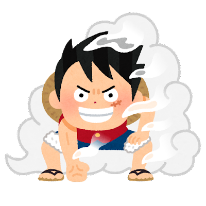 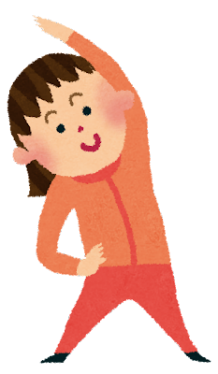 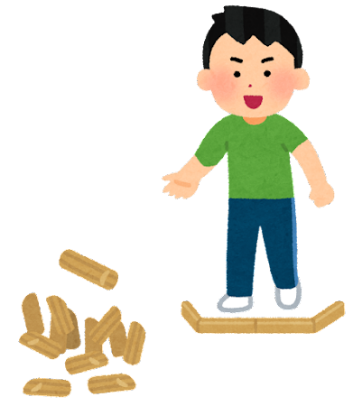 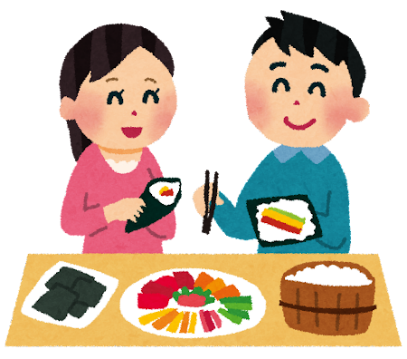 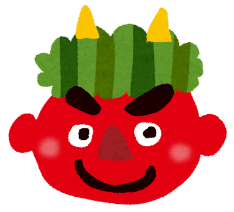 【申込方法】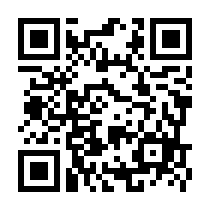 ○受付開始　１月６日（金）　　○募集締切　１月22日（日）○今回の主催事業は『Googleフォーム』での受付を行います。下記のリンクまたは右のQRコードから必要事項を記入してください。（申込みフォーム：https://forms.gle/qTD8pYZP7RvjhoSV7　）○フォームでの申し込みにご不安のある場合は、お電話で相談していただければ、ご都合をお聞きした上で受付をいたします。○申し込み後３日以内に受付確認の電話をいたします。なお連絡がない場合は、お手数ですが自然の家までご一報ください。（0955―82―5507）○申し込み多数の場合は抽選を行います。決定通知は１月27日（金）までにお送りします。○締切日を過ぎても定員に満たない場合は継続して募集します。（先着順）【ご注意】○個人情報の取扱いには十分注意を払い、本事業においてのみ使用します。○本事業における活動の様子を撮影した写真は、県または当施設の広報活動で利用させていただくことがありますのでご了承ください。○検温及び手洗い・うがいの呼びかけ、こまめな換気や各部屋の消毒、アルコール消毒の設置等、感染症対策を講じながら実施します。○新型コロナウイルスやその他感染症の流行状況によっては、中止する場合があります。【問合せ・申込み先】佐賀県波戸岬少年自然の家　担当：川原・池田・小浜〒８４７－０４０１　佐賀県唐津市鎮西町名護屋５５８１－１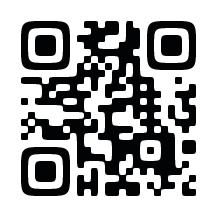 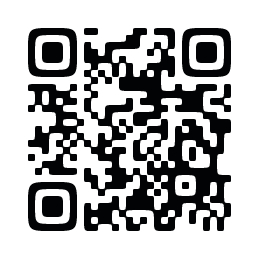 ＴＥＬ：０９５５－８２－５５０７ＦＡＸ：０９５５－５１－１０３６メール：info@hadosyou-saga.jp Ｈ　Ｐ：https://www.hadosyou-saga.jp/ 